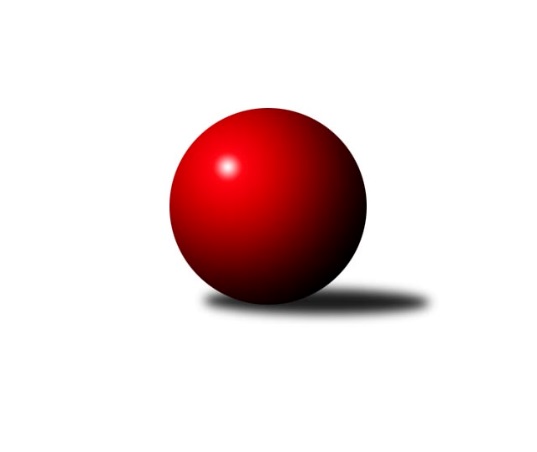 Č.3Ročník 2020/2021	24.5.2024 Krajský přebor KV 2020/2021Statistika 3. kolaTabulka družstev:		družstvo	záp	výh	rem	proh	skore	sety	průměr	body	plné	dorážka	chyby	1.	TJ Lomnice B	3	2	0	1	33 : 15 	(10.0 : 6.0)	2537	4	1750	787	35.3	2.	TJ Lomnice D	3	2	0	1	29 : 19 	(9.0 : 7.0)	2392	4	1696	696	65	3.	Loko Cheb C	3	2	0	1	28 : 20 	(18.5 : 17.5)	2449	4	1719	731	43.7	4.	Kuželky Aš B	3	1	1	1	22 : 26 	(10.0 : 6.0)	2538	3	1770	768	39.3	5.	Kuželky Aš C	3	1	1	1	22 : 26 	(7.5 : 8.5)	2502	3	1757	745	50.7	6.	TJ Lomnice C	2	1	0	1	16 : 16 	(10.0 : 14.0)	2455	2	1705	750	42.5	7.	Sokol Teplá	2	1	0	1	16 : 16 	(10.5 : 13.5)	2356	2	1634	722	44.5	8.	TJ Jáchymov B	2	1	0	1	14 : 18 	(10.0 : 14.0)	2439	2	1693	746	41	9.	SKK K.Vary B	3	1	0	2	20 : 28 	(14.0 : 12.0)	2511	2	1772	739	55	10.	Slovan KV C	3	1	0	2	18 : 30 	(12.5 : 13.5)	2370	2	1708	662	59.7	11.	TJ Šabina	1	0	0	1	6 : 10 	(6.0 : 6.0)	2557	0	1759	798	48Tabulka doma:		družstvo	záp	výh	rem	proh	skore	sety	průměr	body	maximum	minimum	1.	TJ Lomnice D	2	2	0	0	24 : 8 	(8.0 : 6.0)	2356	4	2396	2315	2.	Loko Cheb C	2	2	0	0	22 : 10 	(13.5 : 10.5)	2574	4	2586	2561	3.	Sokol Teplá	1	1	0	0	12 : 4 	(6.0 : 6.0)	2450	2	2450	2450	4.	TJ Lomnice B	1	1	0	0	11 : 5 	(1.0 : 1.0)	2490	2	2490	2490	5.	Kuželky Aš C	1	1	0	0	10 : 6 	(1.0 : 1.0)	2488	2	2488	2488	6.	TJ Jáchymov B	1	1	0	0	10 : 6 	(4.0 : 8.0)	2477	2	2477	2477	7.	TJ Lomnice C	1	1	0	0	10 : 6 	(7.0 : 5.0)	2402	2	2402	2402	8.	SKK K.Vary B	2	1	0	1	14 : 18 	(13.0 : 11.0)	2546	2	2594	2497	9.	Kuželky Aš B	2	0	1	1	8 : 24 	(1.0 : 3.0)	2574	1	2593	2555	10.	TJ Šabina	0	0	0	0	0 : 0 	(0.0 : 0.0)	0	0	0	0	11.	Slovan KV C	1	0	0	1	2 : 14 	(3.0 : 9.0)	2408	0	2408	2408Tabulka venku:		družstvo	záp	výh	rem	proh	skore	sety	průměr	body	maximum	minimum	1.	TJ Lomnice B	2	1	0	1	22 : 10 	(9.0 : 5.0)	2561	2	2662	2459	2.	Kuželky Aš B	1	1	0	0	14 : 2 	(9.0 : 3.0)	2502	2	2502	2502	3.	Slovan KV C	2	1	0	1	16 : 16 	(9.5 : 4.5)	2397	2	2516	2277	4.	Kuželky Aš C	2	0	1	1	12 : 20 	(6.5 : 7.5)	2520	1	2558	2481	5.	TJ Šabina	1	0	0	1	6 : 10 	(6.0 : 6.0)	2557	0	2557	2557	6.	TJ Lomnice C	1	0	0	1	6 : 10 	(3.0 : 9.0)	2507	0	2507	2507	7.	SKK K.Vary B	1	0	0	1	6 : 10 	(1.0 : 1.0)	2476	0	2476	2476	8.	Loko Cheb C	1	0	0	1	6 : 10 	(5.0 : 7.0)	2325	0	2325	2325	9.	TJ Lomnice D	1	0	0	1	5 : 11 	(1.0 : 1.0)	2464	0	2464	2464	10.	TJ Jáchymov B	1	0	0	1	4 : 12 	(6.0 : 6.0)	2400	0	2400	2400	11.	Sokol Teplá	1	0	0	1	4 : 12 	(4.5 : 7.5)	2261	0	2261	2261Tabulka podzimní části:		družstvo	záp	výh	rem	proh	skore	sety	průměr	body	doma	venku	1.	TJ Lomnice B	3	2	0	1	33 : 15 	(10.0 : 6.0)	2537	4 	1 	0 	0 	1 	0 	1	2.	TJ Lomnice D	3	2	0	1	29 : 19 	(9.0 : 7.0)	2392	4 	2 	0 	0 	0 	0 	1	3.	Loko Cheb C	3	2	0	1	28 : 20 	(18.5 : 17.5)	2449	4 	2 	0 	0 	0 	0 	1	4.	Kuželky Aš B	3	1	1	1	22 : 26 	(10.0 : 6.0)	2538	3 	0 	1 	1 	1 	0 	0	5.	Kuželky Aš C	3	1	1	1	22 : 26 	(7.5 : 8.5)	2502	3 	1 	0 	0 	0 	1 	1	6.	TJ Lomnice C	2	1	0	1	16 : 16 	(10.0 : 14.0)	2455	2 	1 	0 	0 	0 	0 	1	7.	Sokol Teplá	2	1	0	1	16 : 16 	(10.5 : 13.5)	2356	2 	1 	0 	0 	0 	0 	1	8.	TJ Jáchymov B	2	1	0	1	14 : 18 	(10.0 : 14.0)	2439	2 	1 	0 	0 	0 	0 	1	9.	SKK K.Vary B	3	1	0	2	20 : 28 	(14.0 : 12.0)	2511	2 	1 	0 	1 	0 	0 	1	10.	Slovan KV C	3	1	0	2	18 : 30 	(12.5 : 13.5)	2370	2 	0 	0 	1 	1 	0 	1	11.	TJ Šabina	1	0	0	1	6 : 10 	(6.0 : 6.0)	2557	0 	0 	0 	0 	0 	0 	1Tabulka jarní části:		družstvo	záp	výh	rem	proh	skore	sety	průměr	body	doma	venku	1.	TJ Jáchymov B	0	0	0	0	0 : 0 	(0.0 : 0.0)	0	0 	0 	0 	0 	0 	0 	0 	2.	Loko Cheb C	0	0	0	0	0 : 0 	(0.0 : 0.0)	0	0 	0 	0 	0 	0 	0 	0 	3.	Kuželky Aš C	0	0	0	0	0 : 0 	(0.0 : 0.0)	0	0 	0 	0 	0 	0 	0 	0 	4.	Slovan KV C	0	0	0	0	0 : 0 	(0.0 : 0.0)	0	0 	0 	0 	0 	0 	0 	0 	5.	TJ Šabina	0	0	0	0	0 : 0 	(0.0 : 0.0)	0	0 	0 	0 	0 	0 	0 	0 	6.	TJ Lomnice D	0	0	0	0	0 : 0 	(0.0 : 0.0)	0	0 	0 	0 	0 	0 	0 	0 	7.	TJ Lomnice B	0	0	0	0	0 : 0 	(0.0 : 0.0)	0	0 	0 	0 	0 	0 	0 	0 	8.	SKK K.Vary B	0	0	0	0	0 : 0 	(0.0 : 0.0)	0	0 	0 	0 	0 	0 	0 	0 	9.	TJ Lomnice C	0	0	0	0	0 : 0 	(0.0 : 0.0)	0	0 	0 	0 	0 	0 	0 	0 	10.	Kuželky Aš B	0	0	0	0	0 : 0 	(0.0 : 0.0)	0	0 	0 	0 	0 	0 	0 	0 	11.	Sokol Teplá	0	0	0	0	0 : 0 	(0.0 : 0.0)	0	0 	0 	0 	0 	0 	0 	0 Zisk bodů pro družstvo:		jméno hráče	družstvo	body	zápasy	v %	dílčí body	sety	v %	1.	Jiří Nováček 	Loko Cheb C 	6	/	3	(100%)		/		(%)	2.	Michal Hric 	Loko Cheb C 	6	/	3	(100%)		/		(%)	3.	Rudolf Štěpanovský 	TJ Lomnice B 	6	/	3	(100%)		/		(%)	4.	Hanuš Slavík 	TJ Lomnice D 	6	/	3	(100%)		/		(%)	5.	Luboš Axamský 	Sokol Teplá 	4	/	2	(100%)		/		(%)	6.	Bronislava Hánělová 	SKK K.Vary B  	4	/	2	(100%)		/		(%)	7.	Miroslava Boková 	Sokol Teplá 	4	/	2	(100%)		/		(%)	8.	Pavlína Stašová 	Slovan KV C 	4	/	2	(100%)		/		(%)	9.	Eva Nováčková 	Loko Cheb C 	4	/	2	(100%)		/		(%)	10.	Josef Chrastil 	Loko Cheb C 	4	/	2	(100%)		/		(%)	11.	Vladimír Lukeš 	TJ Jáchymov B 	4	/	2	(100%)		/		(%)	12.	Petr Lidmila 	TJ Lomnice C 	4	/	2	(100%)		/		(%)	13.	Růžena Kovačíková 	TJ Lomnice C 	4	/	2	(100%)		/		(%)	14.	Hubert Guba 	TJ Lomnice B 	4	/	2	(100%)		/		(%)	15.	Jitka Laudátová 	Kuželky Aš C 	4	/	2	(100%)		/		(%)	16.	Kateřina Klierová 	TJ Lomnice D 	4	/	2	(100%)		/		(%)	17.	Lucie Vajdíková 	TJ Lomnice B 	4	/	2	(100%)		/		(%)	18.	Václav Zeman 	SKK K.Vary B  	4	/	3	(67%)		/		(%)	19.	Petra Bránická 	Kuželky Aš C 	4	/	3	(67%)		/		(%)	20.	Michaela Heidlerová 	TJ Lomnice D 	4	/	3	(67%)		/		(%)	21.	Vladimír Veselý ml.	Kuželky Aš C 	4	/	3	(67%)		/		(%)	22.	Zuzana Kožíšková 	TJ Lomnice B 	4	/	3	(67%)		/		(%)	23.	Radek Plechatý 	TJ Lomnice D 	4	/	3	(67%)		/		(%)	24.	Jiří Gabriško 	SKK K.Vary B  	4	/	3	(67%)		/		(%)	25.	Martina Pospíšilová 	Kuželky Aš B 	4	/	3	(67%)		/		(%)	26.	Luděk Kratochvíl 	Kuželky Aš B 	4	/	3	(67%)		/		(%)	27.	Ota Maršát ml.	Kuželky Aš C 	4	/	3	(67%)		/		(%)	28.	Jiří Beneš ml.	TJ Šabina  	2	/	1	(100%)		/		(%)	29.	Tomáš Seidl 	TJ Šabina  	2	/	1	(100%)		/		(%)	30.	Petr Janda 	TJ Lomnice C 	2	/	1	(100%)		/		(%)	31.	Marek Zvěřina 	TJ Šabina  	2	/	1	(100%)		/		(%)	32.	Lukáš Kožíšek 	TJ Lomnice B 	2	/	1	(100%)		/		(%)	33.	Jiří Šafr 	Slovan KV C 	2	/	2	(50%)		/		(%)	34.	Lucie Maněnová 	TJ Lomnice D 	2	/	2	(50%)		/		(%)	35.	Jaroslav Solín 	Kuželky Aš B 	2	/	2	(50%)		/		(%)	36.	Stanislav Pelc 	TJ Jáchymov B 	2	/	2	(50%)		/		(%)	37.	Vlastimil Čegan 	TJ Jáchymov B 	2	/	2	(50%)		/		(%)	38.	Přemysl Krůta 	TJ Lomnice C 	2	/	2	(50%)		/		(%)	39.	Jiří Šeda 	TJ Jáchymov B 	2	/	2	(50%)		/		(%)	40.	Jiří Velek 	Sokol Teplá 	2	/	2	(50%)		/		(%)	41.	Blanka Pešková 	SKK K.Vary B  	2	/	2	(50%)		/		(%)	42.	Miroslav Handšuh 	Slovan KV C 	2	/	2	(50%)		/		(%)	43.	Miroslav Pešťák 	Sokol Teplá 	2	/	2	(50%)		/		(%)	44.	Luděk Stříž 	Slovan KV C 	2	/	2	(50%)		/		(%)	45.	Jiří Guba 	TJ Lomnice B 	2	/	2	(50%)		/		(%)	46.	Martina Sobotková 	Slovan KV C 	2	/	3	(33%)		/		(%)	47.	Pavel Přerost 	TJ Lomnice B 	2	/	3	(33%)		/		(%)	48.	Vladislav Urban 	Kuželky Aš B 	2	/	3	(33%)		/		(%)	49.	Robert Žalud 	Slovan KV C 	2	/	3	(33%)		/		(%)	50.	Vítězslav Vodehnal 	SKK K.Vary B  	2	/	3	(33%)		/		(%)	51.	Ivona Mašková 	Kuželky Aš C 	2	/	3	(33%)		/		(%)	52.	Daniel Furch 	TJ Lomnice D 	1	/	1	(50%)		/		(%)	53.	Tereza Štursová 	TJ Lomnice B 	1	/	2	(25%)		/		(%)	54.	František Seidl 	TJ Šabina  	0	/	1	(0%)		/		(%)	55.	Pavel Pazdera 	SKK K.Vary B  	0	/	1	(0%)		/		(%)	56.	Václav Hlaváč ml.	Slovan KV C 	0	/	1	(0%)		/		(%)	57.	Václav Mašek 	Kuželky Aš C 	0	/	1	(0%)		/		(%)	58.	Václav Veselý 	Kuželky Aš B 	0	/	1	(0%)		/		(%)	59.	Jaroslava Chlupová 	Slovan KV C 	0	/	1	(0%)		/		(%)	60.	Libor Kupka 	SKK K.Vary B  	0	/	1	(0%)		/		(%)	61.	Jana Lukášková 	Sokol Teplá 	0	/	1	(0%)		/		(%)	62.	Jiří Flejšar 	TJ Lomnice C 	0	/	1	(0%)		/		(%)	63.	Xenie Sekáčová 	TJ Lomnice C 	0	/	1	(0%)		/		(%)	64.	Jaromír Černý 	TJ Šabina  	0	/	1	(0%)		/		(%)	65.	Pavel Kučera 	TJ Šabina  	0	/	1	(0%)		/		(%)	66.	Zdeňka Zmeškalová 	Slovan KV C 	0	/	1	(0%)		/		(%)	67.	Rostislav Milota 	Sokol Teplá 	0	/	1	(0%)		/		(%)	68.	Blanka Martínková 	SKK K.Vary B  	0	/	1	(0%)		/		(%)	69.	Libuše Korbelová 	TJ Lomnice D 	0	/	1	(0%)		/		(%)	70.	Filip Maňák 	TJ Lomnice C 	0	/	1	(0%)		/		(%)	71.	Miroslava Poláčková 	Sokol Teplá 	0	/	1	(0%)		/		(%)	72.	Ladislav Urban 	SKK K.Vary B  	0	/	2	(0%)		/		(%)	73.	Vladimír Maxa 	TJ Jáchymov B 	0	/	2	(0%)		/		(%)	74.	Dagmar Jedličková 	Kuželky Aš B 	0	/	2	(0%)		/		(%)	75.	Ota Laudát 	Kuželky Aš C 	0	/	2	(0%)		/		(%)	76.	Ivan Rambousek 	Loko Cheb C 	0	/	2	(0%)		/		(%)	77.	Ladislav Martínek 	TJ Jáchymov B 	0	/	2	(0%)		/		(%)	78.	Lubomír Hromada 	TJ Lomnice C 	0	/	2	(0%)		/		(%)	79.	Jana Hamrová 	Loko Cheb C 	0	/	3	(0%)		/		(%)	80.	Václav Pilař 	Kuželky Aš B 	0	/	3	(0%)		/		(%)	81.	Josef Zvěřina 	TJ Lomnice D 	0	/	3	(0%)		/		(%)	82.	Vladimír Krýsl 	Loko Cheb C 	0	/	3	(0%)		/		(%)Průměry na kuželnách:		kuželna	průměr	plné	dorážka	chyby	výkon na hráče	1.	Kuželky Aš, 1-4	2555	1756	798	43.7	(425.9)	2.	Lokomotiva Cheb, 1-2	2546	1783	763	43.8	(424.4)	3.	Karlovy Vary, 1-4	2504	1770	733	50.2	(417.3)	4.	Jáchymov, 1-2	2468	1714	753	28.5	(411.3)	5.	Sokol Teplá, 1-4	2425	1665	760	42.0	(404.2)	6.	TJ Šabina, 1-2	2383	1657	726	42.5	(397.3)	7.	Lomnice, 1-4	2366	1670	695	58.9	(394.4)	8.	- volno -, 1-4	0	0	0	0.0	(0.0)Nejlepší výkony na kuželnách:Kuželky Aš, 1-4TJ Lomnice B	2662	3. kolo	Zuzana Kožíšková 	TJ Lomnice B	481	3. koloKuželky Aš B	2593	1. kolo	Martina Pospíšilová 	Kuželky Aš B	481	1. koloKuželky Aš C	2558	1. kolo	Rudolf Štěpanovský 	TJ Lomnice B	459	3. koloKuželky Aš B	2555	3. kolo	Luděk Kratochvíl 	Kuželky Aš B	453	1. koloKuželky Aš C	2488	2. kolo	Ivona Mašková 	Kuželky Aš C	452	1. koloSKK K.Vary B 	2476	2. kolo	Vladislav Urban 	Kuželky Aš B	448	1. kolo		. kolo	Lucie Vajdíková 	TJ Lomnice B	448	3. kolo		. kolo	Vladislav Urban 	Kuželky Aš B	447	3. kolo		. kolo	Blanka Pešková 	SKK K.Vary B 	441	2. kolo		. kolo	Jiří Guba 	TJ Lomnice B	441	3. koloLokomotiva Cheb, 1-2Loko Cheb C	2586	1. kolo	Jiří Nováček 	Loko Cheb C	494	1. koloLoko Cheb C	2561	3. kolo	Jiří Nováček 	Loko Cheb C	464	3. koloTJ Šabina 	2557	1. kolo	Eva Nováčková 	Loko Cheb C	456	3. koloKuželky Aš C	2481	3. kolo	Jiří Beneš ml.	TJ Šabina 	449	1. kolo		. kolo	Michal Hric 	Loko Cheb C	449	1. kolo		. kolo	Josef Chrastil 	Loko Cheb C	444	1. kolo		. kolo	František Seidl 	TJ Šabina 	435	1. kolo		. kolo	Jaromír Černý 	TJ Šabina 	434	1. kolo		. kolo	Josef Chrastil 	Loko Cheb C	433	3. kolo		. kolo	Tomáš Seidl 	TJ Šabina 	429	1. koloKarlovy Vary, 1-4SKK K.Vary B 	2594	1. kolo	Bronislava Hánělová 	SKK K.Vary B 	468	3. koloSlovan KV C	2516	3. kolo	Robert Žalud 	Slovan KV C	457	3. koloTJ Lomnice C	2507	1. kolo	Bronislava Hánělová 	SKK K.Vary B 	451	1. koloKuželky Aš B	2502	2. kolo	Václav Zeman 	SKK K.Vary B 	450	1. koloSKK K.Vary B 	2497	3. kolo	Luděk Stříž 	Slovan KV C	446	2. koloSlovan KV C	2408	2. kolo	Václav Zeman 	SKK K.Vary B 	444	3. kolo		. kolo	Petr Lidmila 	TJ Lomnice C	444	1. kolo		. kolo	Růžena Kovačíková 	TJ Lomnice C	435	1. kolo		. kolo	Václav Pilař 	Kuželky Aš B	435	2. kolo		. kolo	Ladislav Urban 	SKK K.Vary B 	432	1. koloJáchymov, 1-2TJ Jáchymov B	2477	1. kolo	Vlastimil Čegan 	TJ Jáchymov B	433	1. koloTJ Lomnice B	2459	1. kolo	Zuzana Kožíšková 	TJ Lomnice B	431	1. kolo		. kolo	Vladimír Lukeš 	TJ Jáchymov B	430	1. kolo		. kolo	Jiří Šeda 	TJ Jáchymov B	426	1. kolo		. kolo	Pavel Přerost 	TJ Lomnice B	414	1. kolo		. kolo	Tereza Štursová 	TJ Lomnice B	413	1. kolo		. kolo	Hubert Guba 	TJ Lomnice B	411	1. kolo		. kolo	Stanislav Pelc 	TJ Jáchymov B	403	1. kolo		. kolo	Rudolf Štěpanovský 	TJ Lomnice B	398	1. kolo		. kolo	Vladimír Maxa 	TJ Jáchymov B	395	1. koloSokol Teplá, 1-4Sokol Teplá	2450	2. kolo	Luboš Axamský 	Sokol Teplá	434	2. koloTJ Jáchymov B	2400	2. kolo	Stanislav Pelc 	TJ Jáchymov B	431	2. kolo		. kolo	Miroslava Boková 	Sokol Teplá	430	2. kolo		. kolo	Miroslav Pešťák 	Sokol Teplá	426	2. kolo		. kolo	Miroslava Poláčková 	Sokol Teplá	425	2. kolo		. kolo	Jiří Velek 	Sokol Teplá	419	2. kolo		. kolo	Vladimír Maxa 	TJ Jáchymov B	418	2. kolo		. kolo	Jiří Šeda 	TJ Jáchymov B	409	2. kolo		. kolo	Vladimír Lukeš 	TJ Jáchymov B	405	2. kolo		. kolo	Ladislav Martínek 	TJ Jáchymov B	378	2. koloTJ Šabina, 1-2TJ Lomnice C	2401	3. kolo	Růžena Kovačíková 	TJ Lomnice C	421	3. koloTJ Šabina 	2366	3. kolo	Lubomír Hromada 	TJ Lomnice C	419	3. kolo		. kolo	Jiří Beneš ml.	TJ Šabina 	411	3. kolo		. kolo	Marek Zvěřina 	TJ Šabina 	408	3. kolo		. kolo	Jaromír Černý 	TJ Šabina 	407	3. kolo		. kolo	Filip Maňák 	TJ Lomnice C	399	3. kolo		. kolo	Přemysl Krůta 	TJ Lomnice C	393	3. kolo		. kolo	Petr Lidmila 	TJ Lomnice C	393	3. kolo		. kolo	Eduard Seidl 	TJ Šabina 	392	3. kolo		. kolo	Tomáš Seidl 	TJ Šabina 	389	3. koloLomnice, 1-4TJ Lomnice B	2490	2. kolo	Michaela Heidlerová 	TJ Lomnice D	459	3. koloTJ Lomnice D	2464	2. kolo	Jiří Nováček 	Loko Cheb C	448	2. koloTJ Lomnice C	2402	2. kolo	Michaela Heidlerová 	TJ Lomnice D	447	1. koloTJ Lomnice D	2396	1. kolo	Hanuš Slavík 	TJ Lomnice D	441	2. koloLoko Cheb C	2325	2. kolo	Kateřina Klierová 	TJ Lomnice D	431	2. koloTJ Lomnice D	2315	3. kolo	Kateřina Klierová 	TJ Lomnice D	431	1. koloSlovan KV C	2277	1. kolo	Rudolf Štěpanovský 	TJ Lomnice B	428	2. koloSokol Teplá	2261	3. kolo	Hubert Guba 	TJ Lomnice B	427	2. kolo		. kolo	Michaela Heidlerová 	TJ Lomnice D	424	2. kolo		. kolo	Hanuš Slavík 	TJ Lomnice D	421	3. kolo- volno -, 1-4Četnost výsledků:	8.0 : 8.0	1x	4.0 : 12.0	2x	2.0 : 14.0	1x	12.0 : 4.0	4x	11.0 : 5.0	1x	10.0 : 6.0	5x	0.0 : 16.0	1x